УФНС России						                                                                 по Забайкальскому краю				                                                        Сайт: www.nalog.gov.ru                                   		                                                                Пресс-секретарь УФНС России по Забайкальскому краюНаталья Сараева23-05-27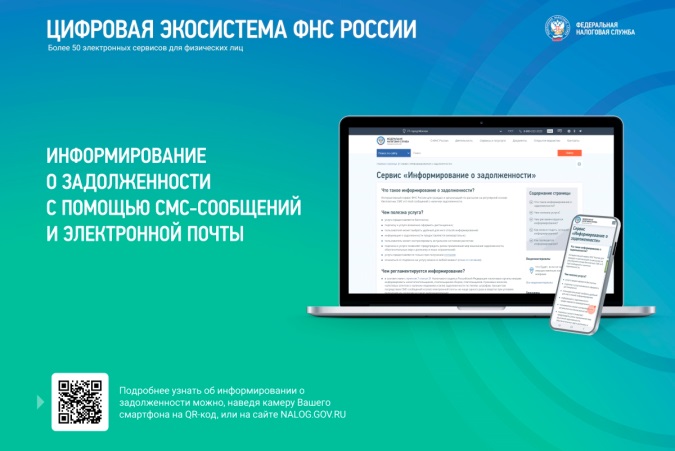 Инспекторы рассказали сотрудникам более 100 организаций региона об СМС-информировании о налоговой задолженностиСотрудники УФНС России по Забайкальскому краю посетили более ста крупных организаций региона в рамках кампании по привлечению налогоплательщиков к СМС-информированию о налоговой задолженности.Рассылка сообщений о задолженности осуществляется не чаще раза в квартал. Налогоплательщик может в любой момент отказаться от дальнейшего информирования, направив заявление об отказе.Согласие на информирование можно подать из Личного кабинета налогоплательщика, принести в налоговую инспекцию на бумажном носителе лично, через представителя, направить по почте заказным письмом или передать в электронной форме по телекоммуникационным каналам связи.Такой формат информирования позволяет налогоплательщику своевременно исполнить налоговые обязательства и избежать начисления пени.Вся полезная информация по реализации механизма оповещения о задолженности, а также способов её погашения собрана на специализированной странице сайта ФНС России «Информирование о задолженности» (nalog.gov.ru/info_dolg/).